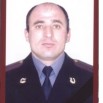 Саадуев Арслан Сайгидасхабович(1976 – 2011)Родился 6 апреля 1976 года в с. Бабаюрт. В 1982-1993гг. учился в Бабаюртовской СОШ №1. После школы окончил с отличием СПТУ №18. В 1994-1996гг. служил в рядах СА. После армии поступил на службу в правоохранительные органы. В 1999-2000гг. принимал участие в боевых действиях с незаконными вооруженными формированиями во второй чеченской кампании. В 2003-2008гг. учился в Нальчикском филиале Краснодарской академии МВД России. По окончании получил квалификацию юриста.Лейтенант полиции, инспектор мобильного взвода специальной роты ОБ ППСП отдела МВД РФ по Бабаюртовскому району Саадуев Арслан погиб 2 ноября 2011 года при исполнении служебных обязанностей.